Буцык Юрий ГеннадьевичМБОУ ДОД «ДЮСШ»  Немецкого национального района Алтайского краяТренер-преподавательМетодическая разработка« Эстафетный бег»Эстафетный бег является командным видом легкой атлетики и имеет много разновидностей. Успех в эстафете зависит от многих причин, но одна из главных — умение передавать и принимать эстафетную палочку на высокой скорости в ограниченной зоне передачи.Эстафета – программа соревнований в отдельных видах спорта, где спортсмен выступает только на своем этапе и вручает эстафету в зоне передачи представителю своей команды.Техника бега по дистанции в эстафетах ничем не отличается от обычного бега по прямой и виражу. Обучение технике эстафетного бега целесообразно начинать после того, как усвоена техника бега на короткие дистанции, отработано умение выполнять высокий и низкий старт на повороте.Обучение технике эстафетного бега проводится в определенной последовательности, согласно поставленным задачам.Задача 1. Ознакомить с техникой эстафетного бега.Создание представления о технике передачи эстафеты начинается с рассказа о видах эстафетного бега, объяснения и показа техники передачи эстафетной палочки способами «снизу» и «сверху» в 20-метровой зоне на высокой скорости. Затем необходимо объяснить основные правила проведения эстафетного бега и значение точности, слаженности движений в передаче эстафеты для достижения высокого результата.Задача 2. Научить технике передачи эстафетной палочки. Обучение передачи эстафетной палочки проводится в парах — вначале на месте, затем в ходьбе и в беге с небольшой скоростью вне зоны передачи. С этой целью занимающихся строят в две разомкнутые шеренги на расстоянии 1—2 м друг от друга, уступами вправо или влево, в зависимости от того, какой рукой передается эстафетная палочка. По команде преподавателя стоящие в первой шеренге принимающие отводят выпрямленную левую (правую) руку назад, а стоящие во второй шеренге передающие, с небольшой паузой после команды, передают палочку (рис. 1).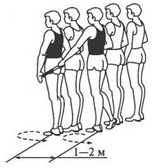 Рис. 1. Передача эстафетной палочки в шеренгах на местеЗатем обучающиеся поворачиваются кругом и производят передачу, поменявшись ролями. Когда отрабатывается передача левой рукой в правую (а такое упражнение необходимо для спринтерской эстафеты 4 х 100 м), занимающиеся передающей шеренги смещаются на полшага в правую сторону.После усвоения занимающимися этих движений передача палочки производится, имитируя работу руками в беге: принимающий по команде преподавателя отводит руку с хорошей фиксацией кисти для приема палочки, а передающий с паузой, после готовности принимающего, вкладывает по команде в нее эстафетную палочку (рис. 2).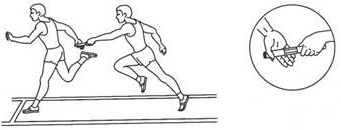 Рис. 2. Передача эстафетной палочки в бегеВ начале выполнения всех упражнений команду подает преподаватель, позже — передающий эстафетную палочку. На этом этапе обучения необходимо следить, чтобы принимающие палочку не поворачивали головы в момент передачи эстафеты, контролировали положение руки и ход передачи, не бежали с отведенной назад рукой, а передающие палочку чтобы не торопились, выдерживали паузу, не вытягивали руку с эстафетной палочкой до команды или одновременно с ней.При появлении этих ошибок следует указать на них и разъяснить, как правильно выполнить какой-либо элемент техники передачи.Задача 3. Научить технике старта на этапах эстафетного бега.Для овладения техникой старта необходимо научить занимающихся принимать старт из положения с опорой на одну руку на прямой, затем на повороте перед выходом на прямую и на прямой при входе в поворот (рис. 3).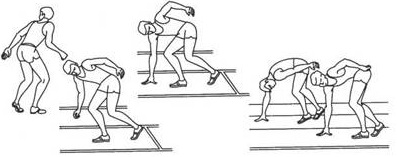 Рис. 3. Стартовые положения принимающего эстафету бегунаСтартующий ставит левую ногу вперед и опирается правой рукой о дорожку, левая рука отведена вверх — назад. Опустив голову вниз, бегун смотрит за подходом передающего партнера к контрольной отметке.Необходимо следить за тем, чтобы принимающий бежал по внешней линии дорожки на 2-м и 4-м этапах и по внутренней — на 3-м этапе.При обучении низкому старту с эстафетной палочкой целесообразно повторить технику старта на повороте, а затем приступить к освоению двигательного действия.Стартующий держит палочку мизинцем и безымянным пальцем за нижний конец. Руку необходимо ставить у стартовой линии, опираясь о дорожку большим пальцем — с одной стороны, указательным и средним пальцами — с другой. После отрыва руки от дорожки эстафетную палочку нужно держать всеми пальцами.Когда занимающиеся освоят технику старта на этапах и бег по заданным дорожкам, тогда можно переходить к обучению старта с наблюдением за партнером и пользованием контрольной отметкой.Для каждой пары занимающихся контрольная отметка подбирается индивидуально, с учетом скорости, которую может иметь передающий к концу дистанции, а также способности принимающего быстро стартовать. Это расстояние соответствует 8—11м и подбирается путем многократных пробежек.По мере освоения движений и правильного их исполнения следует постепенно увеличить скорость бега до максимального.Задача 4. Научить технике передачи эстафетной палочки на максимальной скорости в 20-метровой зоне. Основным средством для решения этой задачи будет многократное пробегание в зоне, передавая эстафету с постепенно увеличивающейся скоростью.Расстояние до контрольной отметки уточняется в процессе этих пробежек, передача выполняется как на прямой, так и на входе и выходе с виража. Эстафета передается во второй половине зоны передачи на максимальной скорости с соблюдением правил соревнований.В других видах эстафетного бега передача эстафетной палочки легче, так как скорость бега участников ниже. Принимающий эстафету должен соизмерять скорость своего бега со скоростью партнера на последних 10 м дистанции, от этого зависит начало принятия эстафетной палочки. Если скорость передающего низкая и продолжает снижаться, то целесообразно принимать эстафету в начале зоны передачи, а если передающим сохраняется оптимальная скорость бега, то прием производится во второй половине зоны передачи.Задача 5. Обучение технике эстафетного бега в целом и ее совершенствование.Слаженность при передаче эстафетной палочки на максимальной скорости играет решающую роль в достижении высокого результата эстафетной команды.При отличной технике передачи эстафетной палочки конечный результат может быть на 2,5—3 с выше, чем сумма лучших результатов всех участников команды в беге на 100 м. При составлении команды для эстафетного бега 4 х 100 м необходимо учитывать следующие особенности: на первом и четвертом этапах бегуны пробегают по 110 м, а на втором и третьем этапах бегуны пробегают по 120 м.Поэтому на первый этап следует ставить бегуна, хорошо владеющего техникой низкого старта и умеющего быстро бежать по повороту.На втором этапе должен стоять бегун с высоким уровнем специальной выносливости и хорошей техникой приема и передачи эстафетной палочки.Участник третьего этапа, помимо названных качеств, должен хорошо бежать по повороту.На четвертый этап желательно поставить бегуна быстрого, эмоционального и имеющего лучший результат в беге на 100 м с ходу.При совершенствовании техники эстафетного бега важно частое пробегание всей дистанции эстафеты с максимальной интенсивностью, так как только при этом целостном действии достигается привычность движений и точный расчет контрольных отметок.